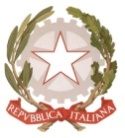 MINISTERO  DELL’ ISTRUZIONE, DELL’UNIVERSITA’, DELLA RICERCAUFFICIO SCOLASTICO REGIONALE PER IL LAZIOLICEO SCIENTIFICO STATALE“TALETE”Roma, 16 Marzo 2020Ai Docenti Agli StudentiAi Genitori sitowebCIRCOLARE N. 336Oggetto: Didattica a distanza- nuove indicazioni organizzativeIn primo luogo, ringrazio i docenti del Liceo Talete per quanto hanno fatto e stanno facendo in questi giorni di emergenza, gettando il cuore oltre l’ostacolo. Tutti i consigli di classe hanno attivato forme di didattica a distanza, in tempi brevissimi, impegnandosi nell’applicazione di risorse telematiche inusuali e di non immediata applicabilità, almeno per i meno esperti.Un ringraziamento particolare al prof. Paolo Sirabella, animatore digitale instancabile e sempre disponibile.Ringrazio i Genitori e gli Studenti che ci stanno aiutando con proposte e suggerimenti.Il momento chiama la comunità scolastica alla massima collaborazione e unità d’intenti.In una situazione così grave per il nostro Paese, il nostro dovere come Scuola è di assicurare il diritto all’istruzione, stabilito nella Costituzione, con tutti i mezzi in nostro possesso.Speriamo che l’emergenza termini quanto prima, ma al momento non sappiamo con certezza quanto durerà.La didattica a distanza, preziosa in un simile frangente,  si è rivelata molto impegnativa, per certi aspetti. Occorre trovare un modello efficace ma sostenibile, sia per i docenti che per gli studenti.Le seguenti indicazioni hanno l’intento di stabilire delle regole organizzative, per aiutare tutti a svolgere il proprio compito nel modo più agevole, evitando sovrapposizioni, eccesso di impegni on line, carichi di lavoro troppo gravosi per docenti e studenti.Saranno benvenute osservazioni e proposte migliorative.OrganizzazioneTask force per la didattica a distanza Coordinatori di Dipartimento: confrontano e promuovono le migliori soluzioni per le discipline specifiche del proprio Dipartimento Coordinatori di classe: coordinano il palinsesto settimanale delle attività; tengono i rapporti con i rappresentanti dei genitori e degli studenti per raccogliere osservazioni e proposte migliorative.TempiE’ importante evitare di sovrapporre le attività didattiche delle varie discipline nel corso delle giornate. Pertanto ogni consiglio di classe, con la supervisione del coordinatore, organizzerà il lavoro settimanalmente, pubblicando in anticipo il calendario delle attività che prevedono il collegamento on line delle classi con il docente, in modo che sia visibile anche dai Genitori. Per la settimana in corso, eventuali organizzazioni già concordate potranno essere confermate o riviste, a seconda delle situazioni.La didattica a distanza interattiva (lezioni on line con la classe virtuale)  si svolge da lunedì a venerdì, di norma  in orario mattutino 9.00-13.30, salvo motivate eccezioni per appuntamenti pomeridiani (in alternativa a quelli mattutini), che comunque non possono protrarsi oltre le 16.30. Si raccomanda di valorizzare le ore mattutine con un congruo -ma non esorbitante- numero di lezioni per classi virtuali, (per esempio, 3 al giorno per almeno una quindicina settimanali), evitando nel contempo collegamenti troppo prolungati.Ogni lezione dovrebbe avere la  durata indicativa di 50 minuti, salvo casi particolari. Tra una lezione e l’altra dovrà esserci una pausa di almeno 10 minuti, sia per i docenti che per gli studenti.Considerata la particolarità del mezzo, i docenti delle varie discipline distribuiranno le loro video lezioni  in modo equilibrato e in misura percentualmente proporzionata al loro orario teorico, cercando di modulare i tempi.L’orario di servizio in vigore può rappresentare un punto di riferimento utile, per cadenzare eventuali appuntamenti in videoconferenza con le classi. Saranno possibili  accordi diversi tra i docenti, anche plurisettimanali. Modalità operative e tecnicheLe modalità di didattica a distanza sono diverse, e possono avvalersi di molteplici risorse informatiche (piattaforme, ecc.), per le quali si rinvia al tutorial dell’Animatore digitale pubblicato sul sito, in continuo aggiornamento,  e alle proposte operative e formative della Task force per la DAD.Si lascia ai Dipartimenti e ai singoli docenti la valutazione sulle migliori soluzioni, in base al tipo di disciplina e agli argomenti da sviluppare.Le forme interattive di Didattica a distanza dovrebbero coinvolgere la totalità delle discipline: su questo, si fa riferimento alla Nota n. 279 del Ministero dell’Istruzione, che raccomanda di non limitarsi alla mera trasmissione di materiali, compiti ed esercitazioni, bensì di operare forme attive di didattica e di relazione con le classi. Si invitano i docenti a prendere visione anche della Nota n. 368 (che si allega).Saranno effettuate attività formative sulle applicazioni in uso.Per quelle classi per cui si vuole attivare un account di posta @liceotalete.it, e quindi utilizzare la piattaforma Google Suite for Education, i coordinatori si occuperanno della raccolta delle autorizzazioni relative alla privacy. Tale raccolta dati andrà effettuata richiedendo, tramite mail ai rappresentanti dei genitori o registro elettronico, la compilazione del link al form che sarà comunicato dall'Animatore Digitale al coordinatore stesso. La compilazione prevede la comunicazione di vari dati e soprattutto l'invio digitale di copia firmata dell'autorizzazione.Una volta che tutti gli studenti avranno compilato tale form, il coordinatore comunicherà con l'Animatore Digitale e con il prof. Benini che si occuperanno della creazione effettiva delle utenze.Verifiche e ValutazioniLa Didattica a distanza consente anche di svolgere delle verifiche. Trattandosi di modalità inusuali, ancora da testare sotto il profilo dell’attendibilità, si lascia alla discrezionalità del docente la scelta delle forme più appropriate, che potranno consistere in colloqui on line (durante gli incontri con le classi), questionari, elaborati, o più semplicemente nell’assegnazione di ricerche, esercitazioni, presentazioni, lavori di gruppo. Lo scopo delle verifiche e valutazioni effettuati con la DAD sarà soprattutto di rendere più attivo e partecipe il processo di apprendimento degli studenti, e di consentire al docente di accertare il livello di impegno con cui stanno seguendo il percorso didattico. La valutazione pertanto dovrebbe più che altro riferirsi all’assiduità e alla intensità della partecipazione, senza che debba necessariamente tradursi in una misurazione con voto di singole prestazioni.Registro elettronicoI docenti devono trascrivere sul RE le attività svolte, affinchè ne resti traccia: le lezioni on line, i compiti assegnati, i materiali messi a  disposizione, le esercitazioni svolte. Rapporti con le famiglieI coordinatori di classe stabiliranno contatti con i Rappresentanti dei Genitori via mail o in altro modo, per verificare con cadenza almeno settimanale l’andamento della DAD e per raccogliere eventuali sollecitazioni e proposte, da riportare al Consiglio di classe.Le famiglie possono rappresentare una risorsa fondamentale, per orientare e calibrare la didattica a distanza e renderla più efficace.Studenti con bisogni educativi particolariAnche in questa fase, la didattica a distanza non deve mancare di rispettare la specificità degli alunni con BES, modulando il lavoro a casa e le eventuali verifiche. Si consiglia di fare riferimento ai docenti indicati nella task force.PrivacySi invitano gli studenti ad un utilizzo consapevole e responsabile dello strumento digitale adottato dal docente, evitando, nel caso di utilizzo di strumenti che comportano una interazione tra immagini, quali ad esempio skype, di far rientrare nel campo visivo soggetti estranei alla classe. Si invitano i genitori a vigilare sull'utilizzo degli stessi fermo restando che nessuna responsabilità può essere attribuita alla scuola per eventuali abusi degli strumenti da parte degli studenti ai quali è peraltro  vietata la diffusione e/o messa in rete di immagini e video che ritraggono altri soggetti (siano essi compagni di classe o docenti).								        Il Dirigente ScolasticoProf. Alberto Cataneo                                                                                          (Firma autografa sostituita a mezzo stampa                                                                                                     ai sensi dell’art. 3 comma 2 del d.lgs. n. 39/1993)Coordinamento generale della DAD sotto il profilo tecnico ed organizzativo:Animatore digitale prof. Sirabella; Supporto all’animatore prof. Benini; Vicepresidi proff.sse D’Ippoliti e Anzellotti Raccolta e diffusione di idee e pratiche, supporto didattico e tecnico ai docentiProff. Mezzetti, Agostini, Narcisi, Tassoni, Sciò, Casale, Frasciello, La Pietra, Mastrantonio, Simone, Malandrucco, BouxOccasioni formative per la DADProf.ssa CapodiferroDAD per gli alunni con BES: supporto ai consigli di classeProff. Ercole, Lanaro, Piccoli, Ciocca, Quartapelle